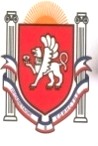 Республика КрымБелогорский район Зуйский сельский совет 12 сессия II созываРЕШЕНИЕ05 августа 2020 года	№ 51Об отмене решения Зуйского сельского совета 1 созыва от 10.10.2017 г.№ 407 «Об утверждении Положения «О порядке изменения вида разрешенного использования, уточнения и установления вида разрешенного использования земельногоучастка на территории Зуйского сельского поселения»В соответствии с ч. 4 ст. 37 Градостроительного кодекса Российской Федерации, ст. 7 Федерального закона от 01.01.2001 г. № 131-ФЗ "Об общих принципах организации местного самоуправления в Российской Федерации", Уставом муниципально образования Зуйское сельское поселение Белогорского района Республики КрымЗуйский сельский совет РЕШИЛ:Отменить решение Зуйского сельского совета 1 созыва от 10.10.2017 г. № 407 «Об утверждении Положения «О порядке изменения вида разрешенного использования, уточнения и установления вида разрешенного использования земельного участка на территории Зуйского сельского поселения».Настоящее решение подлежит официальному опубликованию (обнародованию) на официальной странице муниципального образования Зуйское сельское поселение Белогорского района на портале Правительства Республики Крым rk.gov.ru в разделе «Белогорский район. Муниципальные образования района. Зуйское сельское поселение», и на информационном стенде в здании  администрации Зуйского сельского совета по адресу: пгт Зуя, ул.Шоссейная, 64.Настоящее решение вступает в силу с момента его официального обнародования.Контроль за исполнением данного решения оставляю за собой.Председатель Зуйского сельского совета –глава администрации Зуйского сельского поселения	А.А.Лахин